FICHA DE INSCRIPCIÓN Practitioner PNL Lleida 2023-2024Medio por el que has conocido este curso:                                                                                                      de	                de 2023Forma de pago:Cuenta: 	Titular:			PNL Plus O.E. 	IBAN: 	ES19 0128 0689 2201 0001 8796					Bankinter - Agencia 2 de Alicante	Fecha de realización del ingreso de la inscripción: De conformidad con el Reglamento Europeo de Protección de Datos (UE) 679/2016 y la Ley Orgánica 3/2018 de 5 de diciembre de Protección de Datos y Garantía de los Derechos Digitales le comunicamos que los datos objeto de este tratamiento en el presente documento son responsabilidad de PNL Plus O.E. con NIF: E-42532655, domicilio en c/. Montero Ríos nº 80, 1º izq, C.P. 03012, ALICANTE, teléfono 609.78.98.94 y email pnlplus@pnlplus.es Le informamos que los datos que nos facilita se precisan para prestarle el servicio solicitado. Los datos se conservarán durante los años necesarios para cumplir con las obligaciones legales. Los datos no se cederán a terceros salvo en los casos en que exista una obligación legal. Usted puede ejercer ante PNL Plus O.E. los derechos de acceso, rectificación o supresión (“el derecho al olvido”), limitación al tratamiento y portabilidad, dirigiéndose por escrito a la dirección indicada adjuntando una fotocopia de su DNI.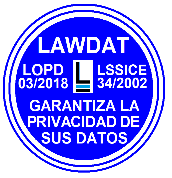 NombreApellidosDNIDirecciónC.P.- PoblaciónTeléfonosE-mailPágina webCorreo electrónicoFacebookRecomendación de: (decir el nombre o entidad)Fraccionado: Inscripción 235 € + 9 pagos de 235€, (octubre 2023 a junio 2024)Al Contado: descuento del 10 % sobre el importe total fraccionado = 2.115 €